PODLESZANY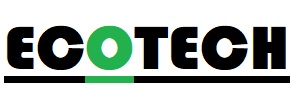 ZMIESZANE1613129,237,214,182,16,3013,2710,248,221917TWORZYWA SZTUCZNE8562,302826252017141410PAPIER8562,302826252017141410SZKŁO8562,302826252017141410BIOODPADY 1613129,237,214,182,16,3013,2710,24  8,2219     17WIELKOGABARYTOWE26 WRZESIEŃ 26 WRZESIEŃ 26 WRZESIEŃ 26 WRZESIEŃ 